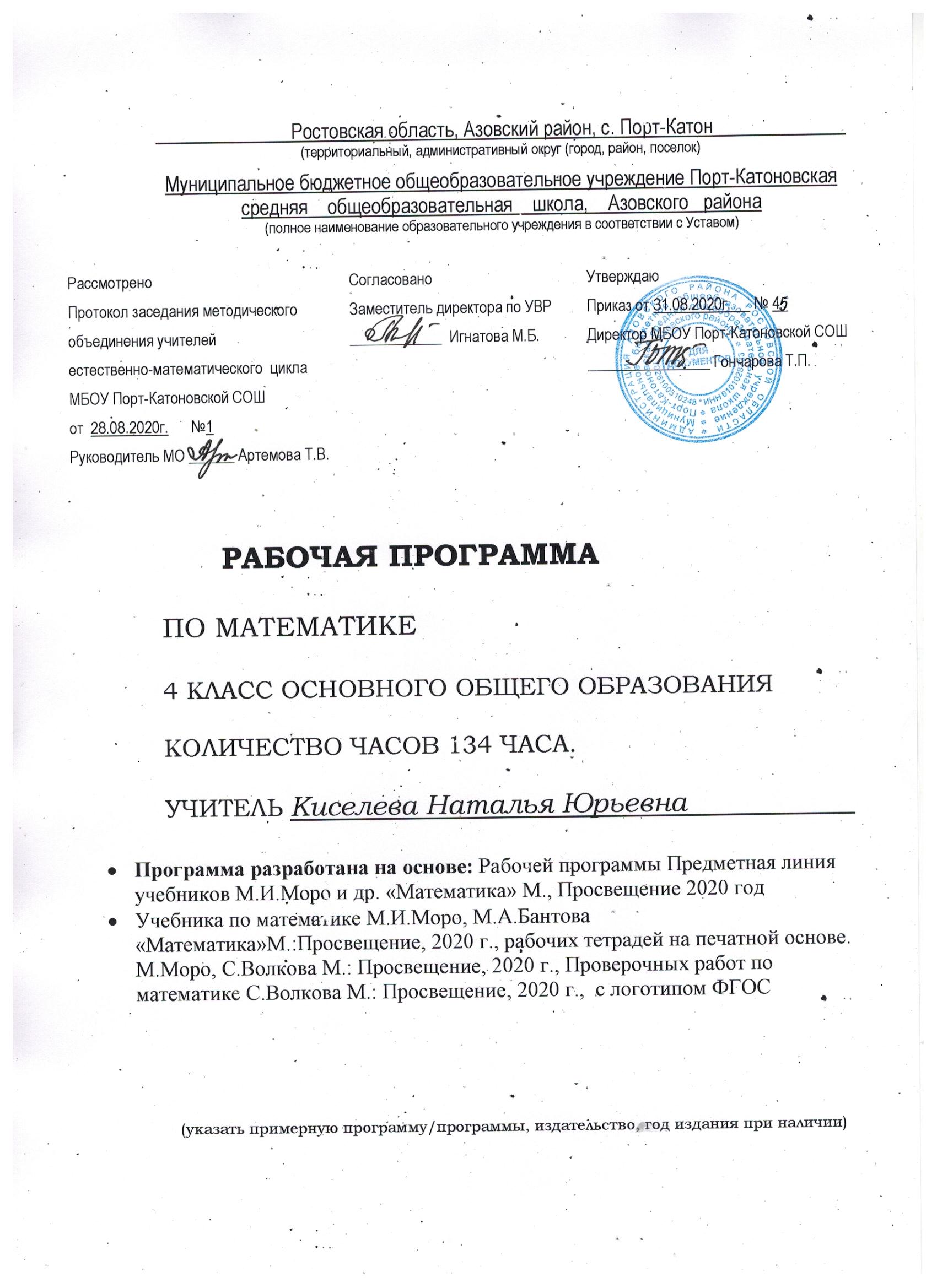 Пояснительная запискаПрограмма разработана на основе:Федерального государственного образовательного стандарта начального общего образования,Концепции духовно-нравственного развития и воспитания личности гражданина России, планируемых результатов начального общего образования,Рабочей программы Предметная линия учебников М.И.Моро и др. «Математика» М., Просвещение 2020 годУчебника по математике М.И.Моро, М.А.Бантова«Математика»М.:Просвещение, 2020 г., рабочих тетрадей на печатной основе. М.Моро, С.Волкова М.: Просвещение, 2020 г., Проверочных работ по математикеС.Волкова М.: Просвещение, 2020 г.,  с логотипом ФГОСОбучение математике является важнейшей составляющей начального общего образования. Этот предмет играет важную роль в формировании у младших школьников умения учиться.Начальное обучение математике закладывает основы для формирования приёмов умственной деятельности: школьники учатся проводить анализ, сравнение, классификацию объектов, устанавливать причинно-следственные связи, закономерности, выстраивать логические цепочки рассуждений. Изучая математику, они усваивают определённые обобщённые знания и способы действий. Универсальные математические способы познания способствуют целостному восприятию мира, позволяют выстраивать модели его отдельных процессов и явлений, а такжеявляются основой формирования универсальных учебных действий. Универсальные учебные действия обеспечивают усвоение предметных знаний и интеллектуальное развитие учащихся, формируют способность к самостоятельному поиску и усвоению новой информации, новых знаний и способов действий, что составляет основу умения учиться.Усвоенные в начальном курсе математики знания и способы действий необходимы не толькодля дальнейшего успешного изучения математики и других школьных дисциплин, но и для решения многих практических задач во взрослой жизни.Основными целями начального обучения математике являются:Математическое развитие младших школьников.Формирование системы начальныхматематических знаний.Воспитание интереса к математике, к умственной деятельности.Общая характеристика курсаПрограмма определяет ряд задач, решение которых направлено на достижение основных целей начального математического образования:— формирование элементов самостоятельной интеллектуальной деятельности на основе овладения несложными математическими методами познания окружающего мира (умения устанавливать,описывать, моделировать и объяснять количественные и пространственные отношения); — развитие основ логического, знаково-символического и алгоритмического мышления; — развитие пространственного воображения;— развитие математической речи;— формирование системы начальных математических знаний и умений их применять для решения учебно-познавательных и практических задач;— формирование умения вести поиск информации и работать с ней;— формирование первоначальных представлений о компьютерной грамотности;— развитие познавательных способностей;— воспитание стремления к расширению математических знаний;— формирование критичности мышления;— развитие умений аргументировано обосновывать и отстаивать высказанное суждение, оценивать и принимать суждения других.Решение названных задач обеспечит осознание младшими школьниками универсальности математических способов познания мира, усвоение начальных математических знаний, связей математики с окружающей действительностью и с другими школьными предметами, а также личностную заинтересованность в расширении математических знаний.Начальный курс математики является курсом интегрированным: в нём объединён арифметический, геометрический и алгебраический материал. Место курса в учебном планеНа изучение математики в 4 классе начальной школы отводится  4 ч в неделю. Курс рассчитан на 136 ч (34 учебные недели).Результаты изучения курсаПрограмма обеспечивает достижение выпускниками начальной школы следующих личностных, метапредметных и предметных результатов. Личностные результаты— Чувство гордости за свою Родину, российский народ и историю России;— Осознание роли своей страны в мировом развитии, уважительное отношение к семейным ценностям, бережное отношение к окружающему миру.— Целостное восприятие окружающего мира.— Развитую мотивацию учебной деятельности и личностного смысла учения, заинтересованность в приобретении и расширении знаний и способов действий, творческий подход к выполнению заданий.— Рефлексивную самооценку, умение анализировать свои действия и управлять ими. — Навыки сотрудничества со взрослыми и сверстниками. — Установку наздоровый образ жизни, наличие мотивации к творческому труду, к работе на результат.Метапредметные результатыРегулятивные УУД:Самостоятельно формулировать цели урока после предварительного обсуждения.Учиться совместно с учителем обнаруживать и формулировать учебную проблему.Составлять план решения проблемы (задачи) совместно с учителем.Работая по плану, сверять свои действия с целью и, при необходимости, исправлять ошибки с помощью учителя.Средством формирования этих действий служит технология проблемного диалога на этапе изучения нового материала. В диалоге с учителем учиться вырабатывать критерии оценки и определять степень успешности выполнения своей работы и работы всех, исходя из имеющихся критериев.Средством формирования этих действий служит технология оценивания образовательных достижений (учебных успехов).Познавательные УУД:Ориентироваться в своей системе знаний: самостоятельно предполагать, какая информация нужна для решения учебной задачи в один шаг.Отбиратьнеобходимые для решения учебной задачи источники информации среди предложенных учителем словарей, энциклопедий, справочников.Добывать новые знания: извлекатьинформацию, представленную в разных формах (текст, таблица, схема, иллюстрация и др.).Перерабатывать полученную информацию: сравнивать и группироватьматематические факты и объекты.Делать выводы на основе обобщения умозаключений.Преобразовывать информацию из одной формы в другую: представлятьинформациюв виде текста, таблицы, схемы.Средством формирования этих действий служат учебный материал и задания учебника. Коммуникативные УУД:Донести свою позицию до других:оформлятьсвои мысли в устной и письменной речи с учетом своих учебных и жизненных речевых ситуаций.Донести свою позицию до других: высказывать свою точку зрения и пытаться её обосновать, приводя аргументы.Слушатьдругих,  пытаться принимать другую точку зрения, быть готовым изменить свою точку зрения.Средством формирования этих действий служит технология проблемного диалога (побуждающий и подводящий диалог). Читать вслух и про себя тексты учебников и при этом: вести «диалог с автором» (прогнозировать будущее чтение; ставить вопросы к тексту и искать ответы; проверять себя); отделять новое от известного; выделять главное; составлять план.Средством формирования этих действий служит технология продуктивного чтения.Договариваться с людьми: выполняя различные роли в группе, сотрудничать в совместном решении проблемы (задачи).Учиться уважительно относиться к позиции другого, пытаться договариваться.Средством формирования этих действий служит работа в малых группах.Предметными результатами изучения курса «Математика» в 4-м классе являются формирование следующих уменийУченик научится:Названия и последовательность чисел в натуральном ряду (с какого числа начинается этот ряд и как образуется каждое следующее число в этом ряду;Как образуется каждая следующая единица (сколько единиц в одном десятке, сколько десятков в одной сотне и т.д., сколько разрядов содержится в каждом классе), названия и последовательность классовНазвания и обозначения арифметических действий, названия компонентов и результата каждого действия; Связь между компонентами и результатом каждого действия;Основные свойства арифметических действий (переместительное и сочетательное свойства сложения и умножения, распределительное свойство умножения относительно сложения);, правила о порядке выполнения действий в числовых выражениях, содержащих скобки и не содержащих их;Таблицы сложения и умножения однозначных чисел и соответствующие случаи вычитания и деленияИметь представление о таких величинах, как длина, площадь, масса, время и способах их измерений;Единицы названных величин, общепринятые их обозначения, соотношения между единицами каждой из этих величин;Связи между такими величинами, как цена, количество, стоимость; скорость, время, расстояние и др.Иметь представление о таких геометрических фигурах , как точка, линия (прямая, кривая,), отрезок, ломаная, многоугольник и его элементы (вершины, стороны, углы), в том числе треугольник, прямоугольник, квадрат, угол, круг, окружность (центр, радиус, диаметр)Виды углов: прямой, острый, тупоугольный, виды треугольников: прямоугольный, остроугольный, тупоугольный, равносторонний, равнобедренный, разностороннийСвойства противоположных сторон прямоугольникаУченик получит возможность научиться: читать, записывать, сравнивать числа в пределах миллиона, записывать результат сравнения, используя знакипредставлять любое трёхзначное число в виде суммы разрядных слагаемыхзаписывать и вычислять значения числовых выражений, содержащих 3-4 действия (со скобками и без них)находить числовые выражения буквенных выражений при заданных числовых значениях входящих в них букв,выполнять устные вычисления в пределах 100 и с большими числами в случаях, сводимых к действиям в пределах 100выполнять письменные вычисления (сложение и вычитание многозначных чисел, умножение и деление многозначных чисел на однозначное и двузначное числорешать уравнения простого видарешать задачи в 1-3 действиянаходить длину отрезка, ломаной, периметр многоугольника, в том числе прямоугольника (квадрата), зная длины его сторонузнавать время по часам, выполнять арифметические действия с величинами, применять к решению текстовых задач знание изученных связей между величинамистроить отрезок заданной длины, измерять заданный отрезок,строить на клетчатой бумаге прямоугольник, квадрат по заданным длинам его сторонСодержание программыПовторение. Числа от 1 до 1000 (14 часов)Четыре арифметических действия. Порядок их выполнения в выражениях, содержащих 2 - 4 действия. Письменные приемы вычислений.Числа больше 1000. Нумерация (12 часов)Новая счетная единица - тысяча. Разряды и классы: класс единиц, класс тысяч, класс миллионов и т. д. Чтение, запись и сравнение многозначных чисел. Представление многозначного числа в виде суммы разрядных слагаемых. Увеличение (уменьшение) числа в 10, 100, 1000 раз.Числа больше 1000. Величины (15 часов)Единицы длины: миллиметр, сантиметр, дециметр, метр, километр. Соотношения между ними. Единицы площади: квадратный миллиметр, квадратный сантиметр, квадратный дециметр, квадратный метр, квадратный километр. Соотношения между ними. Единицы массы: грамм, килограмм, центнер, тонна. Соотношения между ними. Единицы времени: секунда, минута, час, сутки, месяц, год, век. Соотношения между ними. Задачи на определение начала, конца события, его продолжительности.Числа больше 1000. Сложение и вычитание (12 часов)Сложение и вычитание (обобщение и систематизация знаний): задачи, решаемые сложением и вычитанием; сложение и вычитание с числом 0; переместительное и сочетательное свойства сложения и их использование для рационализации вычислений; взаимосвязь между компонентами и результатами сложения и вычитания; способы проверки сложения и вычитания. Решение уравнений вида: х + 312 = 654 + 79,  729 - х = 217 + 163,  х - 137 = 500 -140. Устное сложение и вычитание чисел в случаях, сводимых к действиям в пределах 100, и письменное - в остальных случаях. Сложение и вычитание значений величин.Числа больше 1000. Умножение и деление (73 часа)Умножение и деление (обобщение и систематизация знаний): Задачи, решаемые умножением и делением; случаи умножения с числами 1 и 0;  деление числа 0 и невозможность деления на 0; переместительное и сочетательное свойства умножения, распределительное свойство умножения относительно сложения; рационализация вычислений на основе перестановки множителей, умножения суммы на число и числа на сумму, деления суммы на число, умножения и деления числа на произведение; взаимосвязь между компонентами и результатами умножения и деления; способы проверки умножения и деления. Решение уравнений вида 6 × х = 429 + 120, х - 18 = 270- 50, 360 :х – 630 : 7 на основе взаимосвязей между компонентами и результатами действий. Устное умножение и деление на однозначное число в случаях, сводимых к действиям в пределах 100; умножение и деление на 10, 100, 1000. Письменное умножение и деление на однозначное и двузначное, числа в пределах миллиона. Письменное умножение и деление на трехзначное число (в порядке ознакомления). Умножение и деление значений величин на однозначное число. Связь между величинами (скорость, время, расстояние; масса одного предмета, количество предметов, масса всех предметов и др.).Итоговое повторение (8 часов)Повторение изученных тем за год.Тематическое планирование№ п/пТема разделаМаксимальная нагрузка              Из них              Из них              Из них              Из них              Из них№ п/пТема разделаМаксимальная нагрузкаТеорет.обучениек/рп/рм/дРаздел I. 1Числа от 1 до 1000Повторение изученного материала во 3-м классе.    141211Раздел II. Числа больше1000.1121291Нумерация.15111112Величины11113Сложение и вычитание.1210114Умножение и деление73624133Раздел III. Повторение и обобщение изученного материала.8811Итого1341129375